Venerdi 23 Marzo 2018*/**/***/**** ricognizione unicaIl comitato organizzatore NON RISPONDE di eventuali furti e/o danni subiti nei parcheggi o nelle scuderie.! PARCHEGGI E SCUDERIE NON CUSTODITI !MAGGIOREISEOInizio ore   8.00A120 (6 anni) Inizio ore   9.00A100 / A110 / A120 / A130 *Circa ore   9.15C 140 fasi c.A seguireC 135 tempo **A seguireC 130 tempo **Circa ore 14.00C 120 fasi c. ***A seguireC 115 fasi c. ***Inizio ore 15.30B 90 prec. **** A seguireB 100 fasi c. ****A seguireB 110 fasi c. ****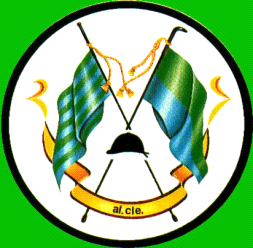 